ARRIE STÄD 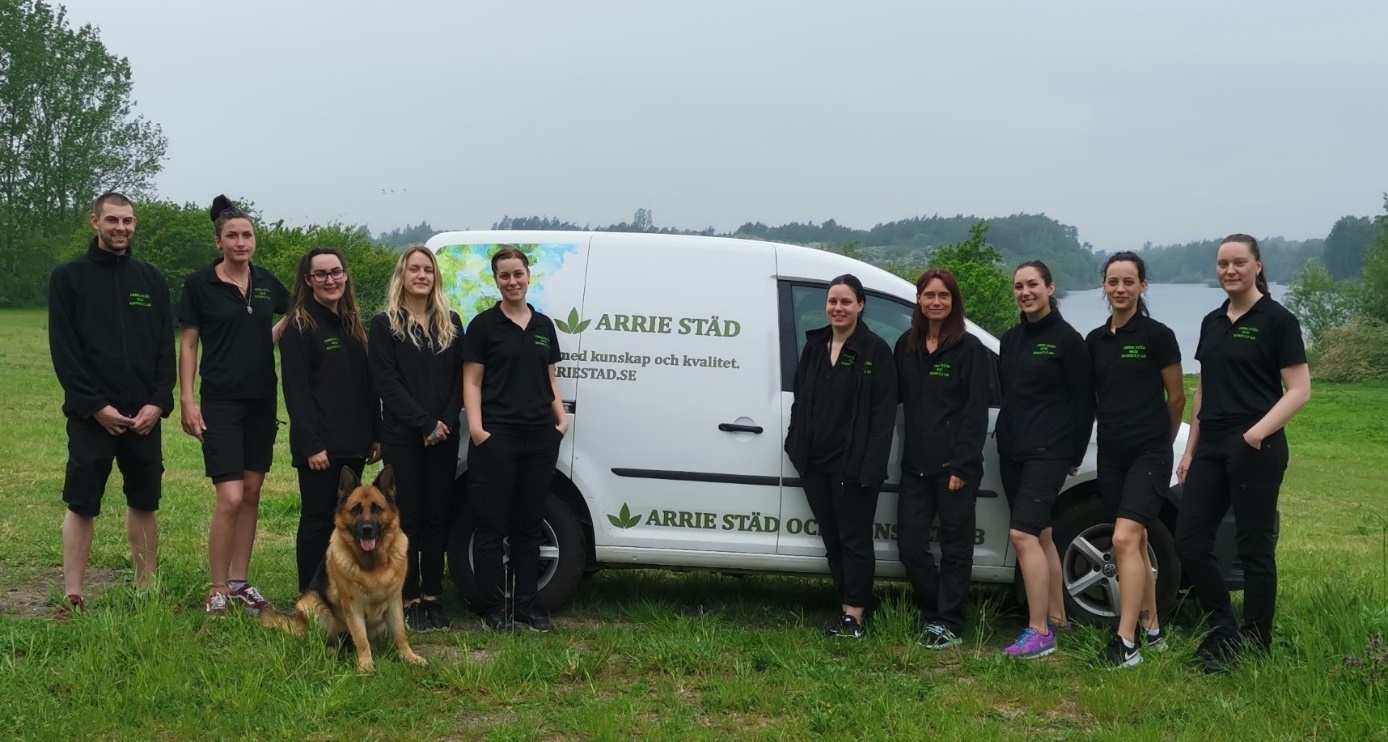 Arrie Städ och Konsult AB är en erfaren och väletablerad städfirma som erbjuder en prisvärd städning med kunskap och kvalitet för privat- och företagskunder i södra Skåne.  Vi utför all slags städning, både engångsuppdrag och kontinuerliga städningar, under dygnets alla timmar. Oavsett om du är en privatperson eller företagare så hjälper vi dig.  Arrie Städ och Konsult AB åtar sig både små och stora städuppdrag med ett stort engagemang.Vi planerar städningen tillsammans med dig och sedan sköter vi allt så du kan lägga din tid på annat. Vi levererar alltid ett skinande rent och fläckfritt slutresultat.Vi har en noga utvald och utbildad personal som erbjuder dig personlig service under hela arbetsprocessen.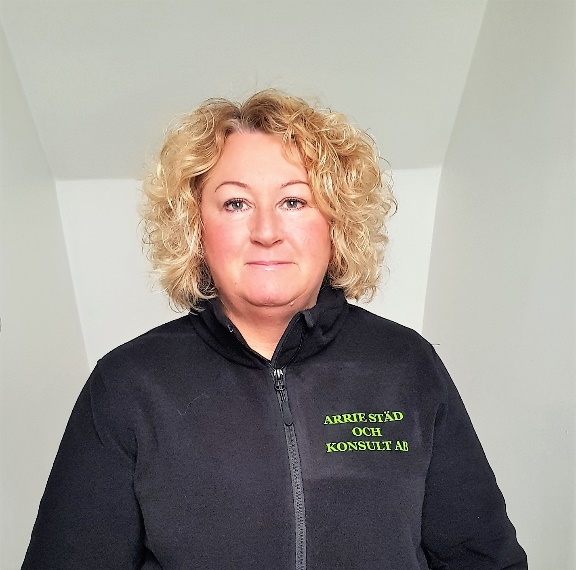 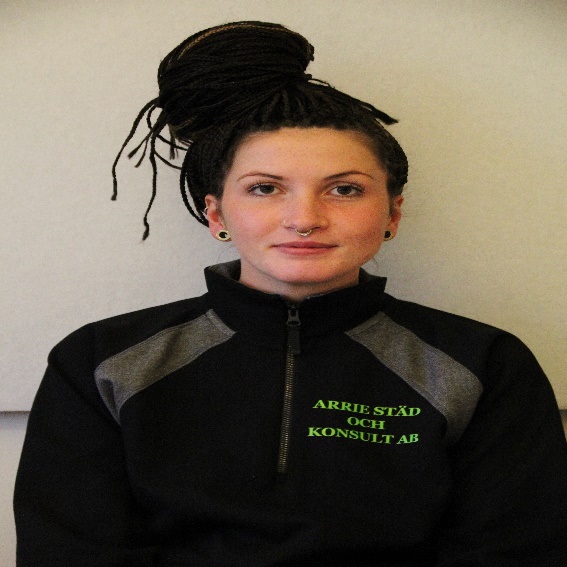 Cecilia Ahlerup VD/Ägare.                           Mimmi Ahlerup Driftledare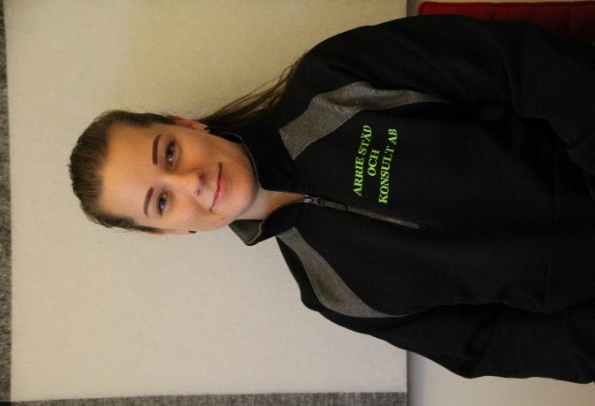 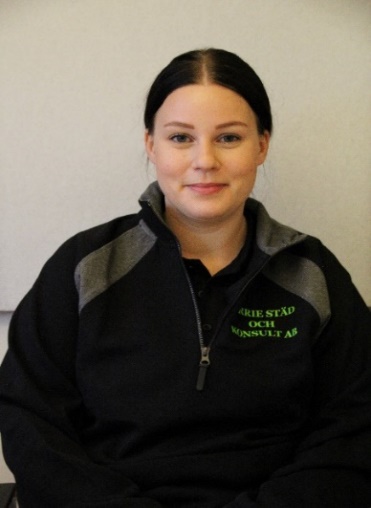 Karolin Glans       –       Emmeli Artzing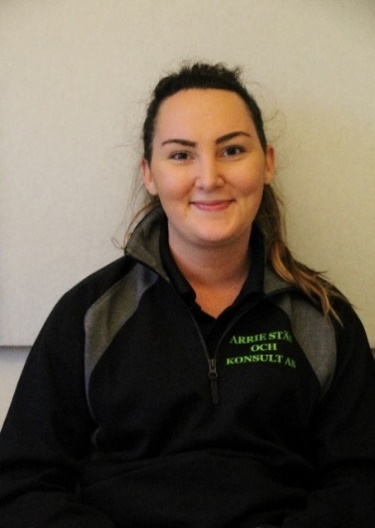 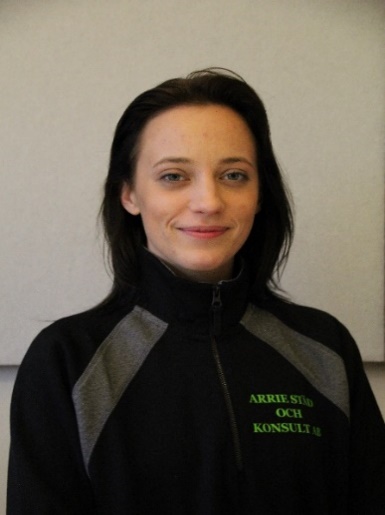 Debbie Roberts       –       Ingela Nagy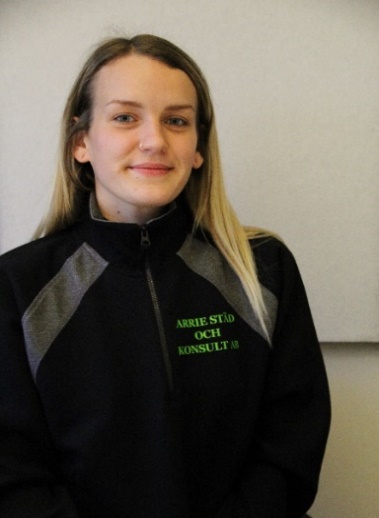 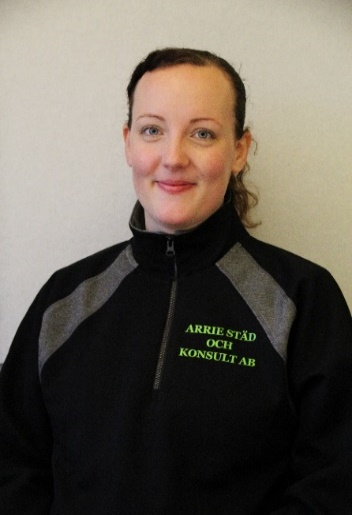 Isabella Sonesson       –       Ingrid Johansson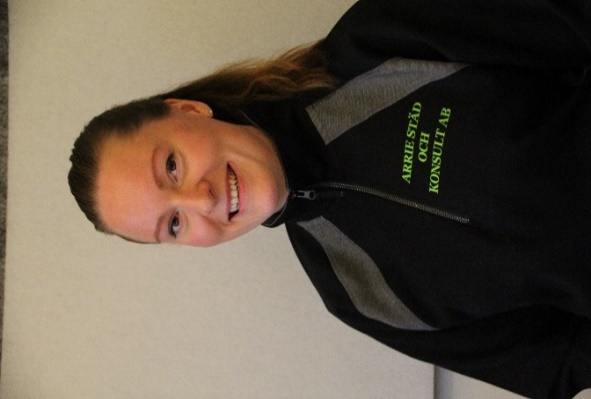 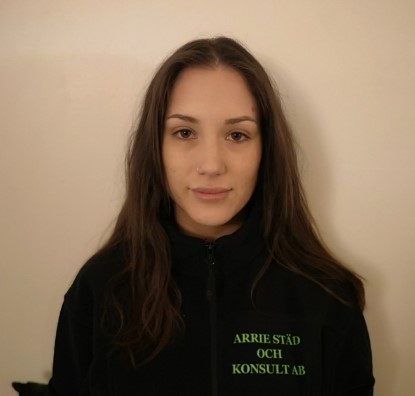                                                     Josefin Grafström      –       Linnea Ekvall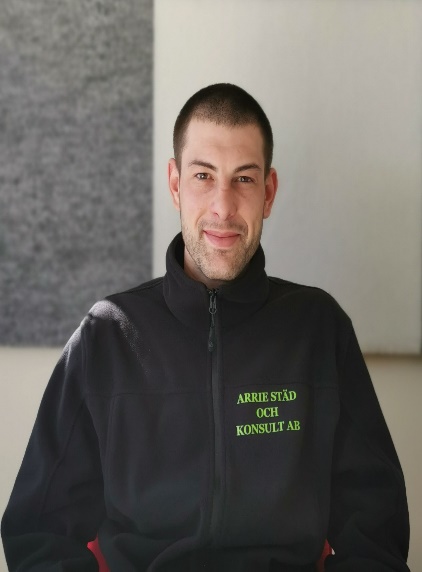 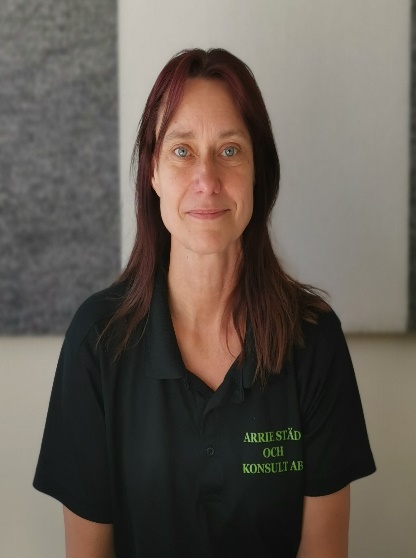 		   Robbin Svefelt        -      Carina Gunnarsson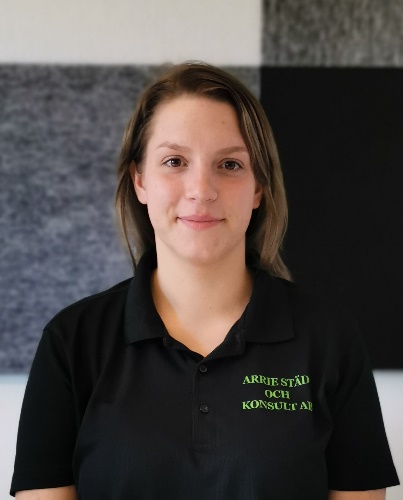 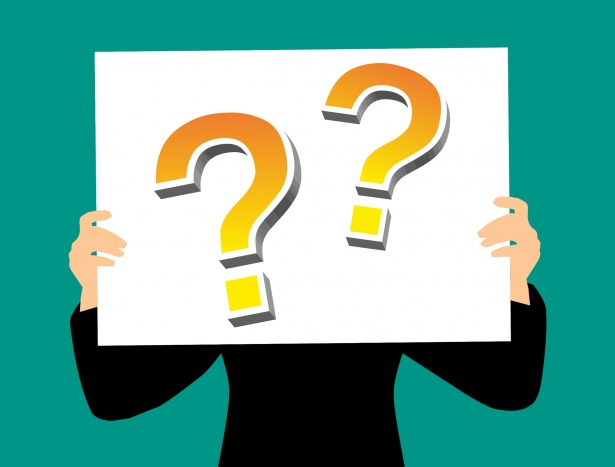                      		Mimmi Holmvik       --       Ny personal på gång.Tack för att ni väljer att anlita oss!ARRIE STÄDFöretagsstädning, Hemstädning, Trappstädning mm. Vi har många referenskunder inom kontor, lager, logistik, produktion, verkstad, bostadsrättsföreningar, privata hem. Allt från stora kunder med många hundra anställda och tiotusentals kvadratmeter alla årets dagar till små privata hem varannan vecka.Arrie Städ och Konsult ABKrusebergsvägen 152-4235 94 VellingeCecilia – 0702-808370Mimmi – 0733-466135cecilia@arriestad.sewww.arriestad.se